проект 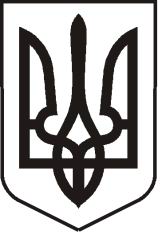 УКРАЇНАЛУГАНСЬКА  ОБЛАСТЬПОПАСНЯНСЬКИЙ  РАЙОН
ПОПАСНЯНСЬКА  МІСЬКА  РАДАШОСТОГО   СКЛИКАННЯ СТО П҆ЯТА  СЕСІЯРIШЕННЯ  24 травня  2019 року                         м. Попасна	                                      № 105/Про внесення змін до місцевого бюджету міста Попасна на 2019 рік     Згідно з п.4 ст.14, п.1 ст.72, п.8 ст.78, ст.23 Бюджетного Кодексу України, п.23 ч.1 ст.26 Закону України «Про місцеве самоврядування в Україні», відповідно до рішення міської ради  від 21.12.2018 №  101/3 «Про місцевий бюджет міста Попасна на 2019 рік», відповідно до розпорядження голови  районної державної  адміністрації - керівника Попаснянської військово-цивільної адміністрації від 05 квітня 2019 року №658 «Про внесення змін до розпорядження голови  районної державної  адміністрації - керівника Попаснянської військово-цивільної адміністрації від 22.12.2018 №2488 «Про районний бюджет на 2019 рік», Попаснянська міська рада   ВИРІШИЛА :    Затвердити рішення виконавчого комітету Попаснянської міської ради від 24.04.2019  №51 «Про внесення змін до місцевого бюджету міста Попасна на 2019 рік»;Внести зміни до рішення міської ради від 21.12.2018 №101/3 «Про місцевий бюджет міста Попасна на 2019 рік»:1-4 абзаци  першого пункту викласти у наступній редакції:«доходи місцевого бюджету у сумі – 36 407 957  гривень, у тому числі доходи загального фонду місцевого бюджету – 25 168 204 гривень та доходи спеціального фонду місцевого бюджету – 11 239 753 гривень згідно з додатком 1 до цього рішення;видатки місцевого бюджету у сумі 37 516 262 гривень, у тому числі видатки загального фонду місцевого бюджету – 19 304 589 гривень та видатки спеціального фонду місцевого бюджету – 18 211 673 гривень згідно з додатком 2 до цього рішення;профіцит за загальним фондом місцевого бюджету у сумі 5 863 615  гривень згідно з додатком 3 до цього рішення;дефіцит за спеціальним фондом місцевого бюджету у сумі 5 863 615 гривень згідно з додатком 3 до цього рішення»;Додатки 1,2,3,4,6 до рішення міської ради від 21.12.2018 № 101/3 викласти у новій редакції (додаються).Контроль за виконанням даного рішення покласти на постійну комісію міської ради з питань бюджету, фінансів, соціально-економічного розвитку, комунальної власності та регуляторної політики.   Міський голова                                                                                     Ю.І.Онищенко Підготувала: Омельченко